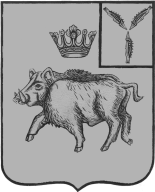 АДМИНИСТРАЦИЯБОЛЬШЕОЗЁРСКОГО МУНИЦИПАЛЬНОГО ОБРАЗОВАНИЯБАЛТАЙСКОГО МУНИЦИПАЛЬНОГО РАЙОНА САРАТОВСКОЙ ОБЛАСТИПОСТАНОВЛЕНИЕс.Б-ОзёркиО внесении изменений в постановлениеадминистрации Большеозёрского муниципальногообразования  от 04.06.2015   № 18 «Об утверждении административного регламента по предоставлению муниципальной услуги «Предоставление земельного участка без проведения торгов»В целях проведения нормативно-правовых актов Большеозёрского муниципального образования в соответствии с действующим законодательством, руководствуясь статьей 33 Устава Большеозёрского муниципального образования, ПОСТАНОВЛЯЮ:1.Внести в постановление администрации Большеозёрского муниципального образования  от 04.06.2015   № 18    «Об утверждении административного регламента по предоставлению муниципальной услуги «Предоставление земельного участка без проведения торгов» (с изменениями от 05.10.2015 № 46)  следующее изменение:1.1. Наименование постановления изложить в следующей редакции:«Об утверждении административного регламента по предоставлению муниципальной услуги «Предоставление земельного участка без проведения торгов» на территории Большеозёрского муниципального образования».1.2. В приложении к постановлению:1) в п.1.1 раздела 1 слова «Предоставление земельного участка без проведения торгов» заменить словами «Предоставление земельного участка без проведения торговна территории Большеоз	ёрского муниципального образования».2) в п.2.1 раздела 2 слова «предоставление земельного участка без проведения торгов» заменить словами «предоставление земельного участка без проведения торгов на территории Большеозёрского муниципального образования».1.3.В приложениях № 1 № 10  к административному регламенту исполнения муниципальной услуги слова «Предоставление земельного участка без проведения торгов» заменить словами «Предоставление земельного участка без проведения торгов на территории Большеозёрского муниципального образования».2. Настоящее постановление вступает в силу со дня его обнародования.3.Контроль за исполнением настоящего постановления оставляю за собой.Глава Большеозёрскогомуниципального образования                                 В.П.Полубаринов